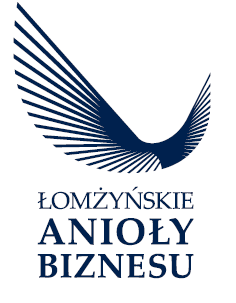         Ankieta konkursowa       Kategoria PRACODAWCA JUTRANazwa:...........................................................................................................................Adres:............................................................................................................................Numer KRS (Wpis do ewidencji):...................................................................................Prezentacja (max jedna strona A4). Opis zawierać musi co najmniej następujące wydzielone części:Opis profilu działalności firmyPozycja firmy na rynkuWspółpraca z PUP w Łomży w okresie trzech lat poprzedzających rok konkursowy.Informacje o rozwoju Firmy Oświadczam, że wszystkie dane podane przeze mnie w niniejszym wniosku są prawdziwe oraz zgodne z rzeczywistym stanem rzeczy i moim aktualnym statusem prawnym.Urząd Miejski w Łomży, Starostwo Powiatowe w Łomży, Powiatowy Urząd Pracy w Łomży spełniając obowiązek informacyjny towarzyszący zbieraniu danych osobowych - art. 13 Rozporządzenia Parlamentu Europejskiego i Rady (UE) 2016/679 z 27 kwietnia 2016 r. w sprawie ochrony osób fizycznych w związku z przetwarzaniem danych osobowych i w sprawie swobodnego przepływu takich danych oraz uchylenia dyrektywy 95/46/WE (ogólne rozporządzenie o ochronie danych), informuje że: Administratorem Pani/Pana danych osobowych jest Urząd Miejski w Łomży z siedzibą  Pl. Stary Rynek 14, 18-400 Łomża, e-mail : prezydent@um.lomza.pl, reprezentowany przez Prezydenta Miasta, Starostwo Powiatowe w Łomży oraz Powiatowy Urząd Pracy w Łomży.Dane kontaktowe Inspektora Ochrony Danych Osobowych w  Urzędzie Miejskim w Łomży, email a.kondraciuk@um.lomza.pl tel. 86 215 67 33. Pani/Pana dane osobowe przetwarzane będą w celu udziału w konkursie gospodarczym Łomżyńskie Anioły Biznesu.Administrator danych nie planuje przekazywać danych osobowych  poza Europejski Obszar Gospodarczy, organizacji międzynarodowej, lub do państwa trzeciego. Pani/Pana dane osobowe będą przechowywane przez okres 6 miesięcy do momentu zakończenia konkursu.Posiada Pani/Pan prawo dostępu do treści swoich danych, oraz prawo ich sprostowania, usunięcia, ograniczenia przetwarzania, prawo do przenoszenia danych.Ma Pani/Pan prawo do wniesienia sprzeciwu wobec dalszego przetwarzania, a w przypadku wyrażenia zgody na przetwarzanie danych do jej wycofania. Skorzystanie z prawa cofnięcia zgody nie ma wpływu na przetwarzanie, które miało miejsce do momentu wycofania zgody.Przysługuje Pani/Panu prawo wniesienia skargi do Prezesa Urzędu Ochrony Danych Osobowych, gdy uzna Pani/Pan, iż przetwarzanie danych  osobowych dotyczących Pani/Pana narusza przepisy RODO.Podanie przez Panią/Pana danych osobowych jest dobrowolne, jednakże konsekwencją ich  nie podania będzie brak możliwości wzięcia udziału w konkursie Łomżyńskie Anioły Biznesu.Pani/Pana dane osobowe nie będą przetwarzane w sposób zautomatyzowany i nie będą profilowane.Oświadczam że zapoznałem się z klauzulą informacyjną i jednocześnie wyrażam zgodę, na przetwarzanie moich danych osobowych przez Administratorów wymienionych w pkt 1 w celu udziału w konkursie Łomżyńskie Anioły Biznesu.LpOpis kryteriówOpis kryteriówOpis kryteriówOpis kryteriówOpis kryteriów1. Czy firma w 2017 roku zgłaszała do PUP wolne miejsca pracy.TakNieNieNie1.Jeżeli odpowiedź twierdząca na pytanie powyżej to wskaż ile wolnych miejsc pracy zgłoszono do PUP w 2017 roku.Jeżeli odpowiedź twierdząca na pytanie powyżej to wskaż ile wolnych miejsc pracy zgłoszono do PUP w 2017 roku.Jeżeli odpowiedź twierdząca na pytanie powyżej to wskaż ile wolnych miejsc pracy zgłoszono do PUP w 2017 roku.Jeżeli odpowiedź twierdząca na pytanie powyżej to wskaż ile wolnych miejsc pracy zgłoszono do PUP w 2017 roku.2.Czy firma w latach 2015 – 2017 korzystała z subsydiowanych form wsparcia.  Tak / IleNieNieNieJeżeli odpowiedź twierdząca na pytanie powyżej to wskaż ile osób zatrudniono w firmie z własnych środków po zakończonym stażu, pracach interwencyjnych, doposażonym stanowisku pracy lub innych formach subsydiowania.Jeżeli odpowiedź twierdząca na pytanie powyżej to wskaż ile osób zatrudniono w firmie z własnych środków po zakończonym stażu, pracach interwencyjnych, doposażonym stanowisku pracy lub innych formach subsydiowania.Jeżeli odpowiedź twierdząca na pytanie powyżej to wskaż ile osób zatrudniono w firmie z własnych środków po zakończonym stażu, pracach interwencyjnych, doposażonym stanowisku pracy lub innych formach subsydiowania.Jeżeli odpowiedź twierdząca na pytanie powyżej to wskaż ile osób zatrudniono w firmie z własnych środków po zakończonym stażu, pracach interwencyjnych, doposażonym stanowisku pracy lub innych formach subsydiowania.Czy firma w latach 2015 – 2017 korzystała ze środków Krajowego Funduszu Szkoleniowego.Tak NieNieNieJeżeli odpowiedź twierdząca na pytanie powyżej to wskaż ile osób przeszkolono.Jeżeli odpowiedź twierdząca na pytanie powyżej to wskaż ile osób przeszkolono.Jeżeli odpowiedź twierdząca na pytanie powyżej to wskaż ile osób przeszkolono.Liczba osób zatrudnionych w firmie, w tym odsetek umów na czas nieokreślonyZatrudnienie ogółemUmowy na czas nieokreślonyUmowy na czas nieokreślonyUmowy na czas nieokreślony………………………………………………                 ………………………………………………Osoba wskazana do kontaktów w sprawach konkursu (telefon, fax, e-mail)      Podpis osoby upoważnionej